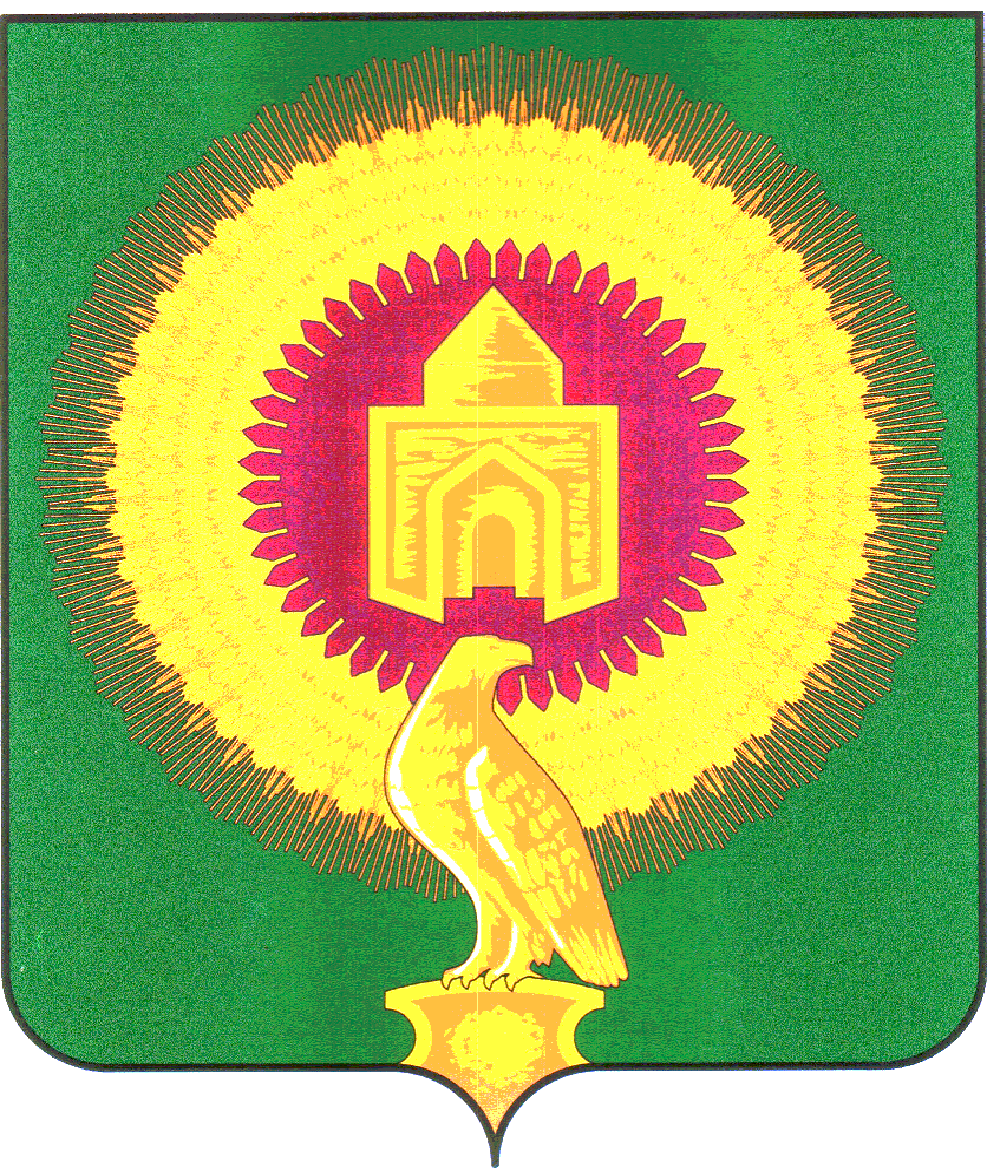 СОВЕТ ДЕПУТАТОВКРАСНООКТЯБРЬСКОГО СЕЛЬСКОГО ПОСЕЛЕНИЯВАРНЕНСКОГО МУНИЦИПАЛЬНОГО РАЙОНАЧЕЛЯБИНСКОЙ ОБЛАСТИРЕШЕНИЕот 10 ноября 2022 года 	№ 21О принятии части полномочий порешению вопросов местного значения от Варненского муниципального района на 2023 годВ соответствии с частью 4 статьи 15 Федерального закона от 06.10.2003 года № 131-ФЗ «Об общих принципах организации местного самоуправления в Российской Федерации», Решения Совета депутатов Краснооктябрьского сельского поселения от 30.09.2020 года № 25/3 «Об утверждении Порядка заключения соглашений между органом местного самоуправления Краснооктябрьского сельского поселения и органами местного самоуправления Варненского муниципального района о передаче осуществления части полномочий по решению вопросов местного значения», Устава Краснооктябрьского сельского поселения, Совет депутатов Краснооктябрьского сельского поселенияРЕШАЕТ:1. Принять с 01.01.2023 года по 31.12.2023 года от Варненского муниципального района часть полномочий по решению вопросов местного значения согласно Приложению 1.2. Финансовое обеспечение полномочий, указанных в части 1 настоящего решения, осуществляется за счёт межбюджетных трансфертов, предусмотренных в бюджете Варненского муниципального района согласно Приложению 1.3. Администрации Краснооктябрьского сельского поселения Варненского муниципального района заключить соглашение с администрацией Варненского муниципального района о передаче части полномочий, указанных в части 1 настоящего решения.4. Контроль за исполнением настоящего решения возложить на главу Краснооктябрьского сельского поселения А.М.Майорова.5. Настоящее Решение вступает в силу со дня его подписания и обнародования.Глава Краснооктябрьского сельского поселения	______________	А.М.МайоровПредседатель Совета депутатов	______________	Л.В. КнязеваПриложение 1к решению Совета депутатовКраснооктябрьского сельского поселенияВарненского муниципального районаЧелябинской областиот 10 ноября 2022 года № 21Финансирование принимаемых полномочийтыс.рублей№ п\пНаименование муниципального образованияПринимаемые полномочия в соответствии с № 131-ФЗ от 06.10.2003г.Принимаемые полномочия в соответствии с № 131-ФЗ от 06.10.2003г.Принимаемые полномочия в соответствии с № 131-ФЗ от 06.10.2003г.Принимаемые полномочия в соответствии с № 131-ФЗ от 06.10.2003г.№ п\пНаименование муниципального образованияп.4 ч.1 ст.14п.5 ч.1 ст.14п.6 ч.1 ст.14п. 22 ч.1 ст.141Варненский муниципальный район126,822112,41168,9324,85